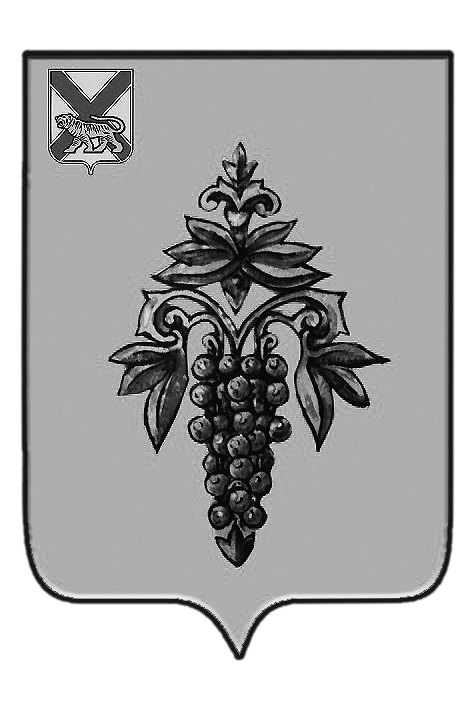 ДУМА ЧУГУЕВСКОГО МУНИЦИПАЛЬНОГО РАЙОНА Р  Е  Ш  Е  Н  И  Е	Рассмотрев и обсудив обращение АО «Примавтодор» от 18.10.2017 №2573/016, Дума Чугуевского муниципального районаРЕШИЛА:	1. Поддержать позицию АО «Примавтодор» в рассматриваемом вопросе.	2. Направить настоящее решение главе Чугуевского муниципального района для подготовки информации о наличии на территории Чугуевского муниципального района участков водотоков с наносами, негативно влияющими на окружающую природную среду и на жителей муниципального образования с указанием возможных последствий в случае непринятия мер по их расчистке.	3. Настоящее решение вступает в силу со дня его принятия.От 27.10.2017 г.         № 263Об обращении АО «Примавтодор» Об обращении АО «Примавтодор» Председатель ДумыЧугуевского муниципального района      П.И.Федоренко